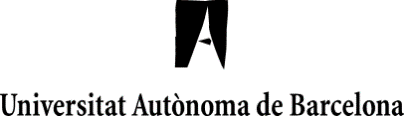 Informe de l’activitat docent DECLAROQue conec i accepto les bases de la convocatòria i els procediments de la guia d’avaluació de l’activitat docent del professorat de la UAB vigent pel que fa a la sol·licitud de la certificació docent d'AQU.Que, sota la pròpia responsabilitat, als efectes previstos en l’article 1 de la Llei 53/84, de 26 de desembre, d’incompatibilitats del personal al servei de les administracions públiques i de l’article 13.1 del Reial decret 598/85, de 30 d’abril, no ocupo cap altre lloc de treball, ni desenvolupo cap altra activitat en el sector públic, ni duc a terme activitats privades incompatibles o que requereixen reconeixement de compatibilitat i que, en cas contrari, aporto el reconeixement de compatibilitat. Que les dades consignades són certes i assumeixo, en cas contrari, les responsabilitats que es derivin de les inexactitud que hi constin, d’acord amb la legislació vigent.Que reunia, a data 31/12/2015, els requisits necessaris per sol·licitar l’avaluació de l’activitat docent.Que va participar en la convocatòria d’avaluació de l’activitat docent de l’any 2016 i consta en la resolució de la UAB de períodes favorables per mèrits generats fins el 31/12/2015 de data 30/06/2016SOL·LICITOQue es recuperi la documentació i les valoracions associades i es reconegui l’avaluació favorable de l’activitat docent dels cursos ja avaluatsBellaterra (Cerdanyola del Vallès),        de                       de     2017Signatura:RECTORA MAGNÍFICA DE LA UNIVERSITAT AUTÒNOMA DE BARCELONACognom i nom:NIF:PDI funcionari		Cos docent:PDI contractat		Categoria:Departament:Centre o centres on s’imparteix docència: